Mary Dean Avenue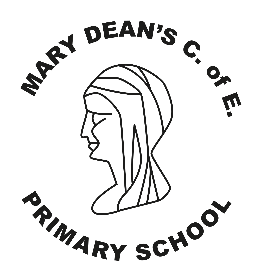 Tamerton FoliotPlymouth                                                                                               PL5 4LS01752 773521	Head Teacher: Mrs Tracey Jones B.Ed (Hons) NPQH      	office@marydeans.plymouth.sch.uk_______________________________________________________________________________________________15th October 2018Dear parents & carers, Nasal Flu vaccination – Electronic consentFrom September 2018 the Immunisation Team will be offering the Flu vaccination to all Primary Children from Reception to year 5.  Delivery of the vaccine will run October - December 2018 across Devon, Plymouth and Torbay and this year the Immunisation Team are adopting electronic consent.In order to provide electronic consent for your child’s Flu vaccination, please can we request that you access the consent portal via the following link: https://schoolimms.virgincare.co.uk/?h=cde3be89c07e9955335e89e77455c986a467ac8080d390c4eef3772a8dc69dac and follow the online instructions.We would like to request that consent is provided electronically before Friday 2nd November 2018.  This is to ensure our nurses have sufficient time to clinically assess the information. This link is secure and unique to your child’s school.  Full details and information to assist you in completing the electronic consent is detailed on the consent portal including full FAQ’s, patient information and contact details should you wish to speak to one of the school Immunisation Nurses regarding the nasal vaccination. Many thanks for your cooperation.Yours sincerely,Mrs T. JonesHead Teacher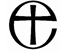 